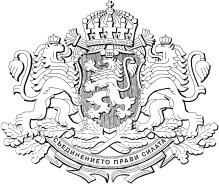 Република българияОБЛАСТEН УПРАВИТЕЛ НА ОБЛАСТ ВЕЛИКО ТЪРНОВООБЛАСТНА КОМИСИЯ „ВОЕННИ ПАМЕТНИЦИ“ П Р О Т О К О Л№ 1  от заседание   проведено  на  20.03.2024 г.            Днес, 20.03.2024 г., от 13:30 часа, в зала 314 на Областна администрация – Велико Търново се проведе присъствено заседание на Областната комисия „Военни паметници“  на основание писмо с рег. № ОА04-1633/27.02.202143 г. На заседанието присъстваха 18 души от състава на комисията.	Областният управител Ивайло Здравков откри заседанието и предложи, същото да протече при следния дневен ред:Разглеждане на предложените паметници за отписване от областния регистър, с писмо с рег. №ОА04-758/30.01.2024 г. от Директора на Дирекция „Социална политика и политика по военно-патриотично възпитание“ към Министерството на отбраната, както следва:Община Елена – паметник в с.Яковци – 1 бр.;Община Павликени – паметник-камбанария в гр. Бяла черква и паметник на загиналите антифашисти, учили в Павликенската гимназия – 2 бр.;Община Полски Тръмбеш – паметник на загиналите във войните в с.Павел;Община Свищов – паметник барелеф на Филип Тотю и паметник в памет на загиналите в Руско-турската освободителна война – 2 бр.;Община Стражица – паметник на загиналите руски войни и паметник на Матей Преображенски в гр. Стражица – 2 бр.;Община Сухиндол – 3 бр. паметни плочи на четници и паметник на Матей Преображенски в гр. Сухиндол – 4 бр.Разглеждане на предложение на община Павликени за включване в областния регистър паметник –самолет L-29 с паметна плоча на загиналия при изпълнение на служебния си дълг боен пилот м-р Асен Христов в с.Михалци.Разглеждане на предложение на община Лясковец за включване в областния регистър  на „Паметник на трите епохи“ в гр. Лясковец.Утвърждаване на Областен регистър „Военни паметници“ и приемане на критерии за актуализация на анкетните карти от картотеката към него. Други въпроси и закриване на заседанието.РЕШЕНИЕ №1	Областната комисия „Военни паметници“ отписва от Областния регистър паметника в с.Яковци, община Елена, поради физическата му липса.РЕШЕНИЕ №2	Областната комисия „Военни паметници“ отписва от Областния регистър паметник на загиналите антифашисти, учили в Павликенската гимназия в гр. Павликени и оставя паметник-камбанария в гр. Бяла черква.РЕШЕНИЕ №3	Областната комисия „Военни паметници“ отлага отписването от Областния регистър на паметник на загиналите във войните в с.Павел, община Полски Тръмбеш, като дава указания да се извърши проверка дали сред изписаните загинали има военни и представител на община Полски Тръмбеш да докладва на следващото заседание на комисията.РЕШЕНИЕ №4	Областната комисия „Военни паметници“ отписва от Областния регистър паметник барелеф на Филип Тотю и паметник в памет на загиналите в Руско-турската освободителна война, намиращи се в гр.Свищов и паметниците от община Свищов. РЕШЕНИЕ №5	Областната комисия „Военни паметници“ отписва от Областния регистър паметник на загиналите руски войни и паметник на Матей Преображенски в гр. Стражица и паметниците от община Стражица.РЕШЕНИЕ №6	Областната комисия „Военни паметници“ отписва от Областния регистър 3 бр. паметни плочи на четници и паметна плоча на Матей Преображенски в гр. Сухиндол.РЕШЕНИЕ №7	Областната комисия „Военни паметници“ включва в областния регистър паметник –самолет L-29 с паметна плоча на загиналия при изпълнение на служебния си дълг боен пилот м-р Асен Христов в с.Михалци, община Павликени.РЕШЕНИЕ №8	Областната комисия „Военни паметници“ включва в областния регистър паметник – паметник на „Паметник на трите епохи“ в гр. Лясковец с което паметниците на община Лясковец.РЕШЕНИЕ №9	Областната комисия „Военни паметници“ реши актуализацията на картотеките в общините на  да се извърши до 30.06.2024 г. и да се изпрати в Областна администрация за актуализация на Областния регистър на  „Военни паметници“.РЕШЕНИЕ №10	Областната комисия „Военни паметници“ реши добавянето на координатите на паметниците в анкетните карти да се извърши в срок до 23.12.2024 г.РЕШЕНИЕ №11	Областната комисия „Военни паметници“ приема новия  Областния регистър с общо 174 броя паметници и 1 брой за уточнение от десетте общини, като номерацията да е отделна за всяка община и да се започва с областния център, а след това по азбучен ред.РЕШЕНИЕ №12Областната комисия „Военни паметници“ реши директора на СУ „Вела Благоева“ гр. Велико Търново – г-н Ангел Янчев, след приключване на проекта „За честа и славата на нашата Родина“ изготвен от ученици в училището да предостави в община Павликени, всички отчетни документи за извършването на ремонта на паметник на опълченците в с.Караисен.РЕШЕНИЕ №13	Областната комисия „Военни паметници“ реши всяка една община в област Велико Търново да вземе отношение по поддържане на прилежащото пространство към паметниците и образците военна техника към тях.Г-н Ивайло Здравков поради изчерпване на дневния ред, благодари на всички присъстващи и закри заседанието към 15.30 часа.ИВАЙЛО ЗДРАВКОВОбластен управител наОбласт Велико Търновои председател на Областна комисия„Военни паметници“ИЗГОТВИЛ:ТАТЯНА БОРИСОВА Секретар на Областна комисия„Военни паметници“